УЧЕБНО-МЕТОДИЧЕСКИЙ КОМПЛЕКТ КУРСА«ПРЕЕМСТВЕННОСТЬ. ПОДГОТОВКА К ОБУЧЕНИЮ В ШКОЛЕ.»«Зеленая тропинка», автор Плешаков А. А.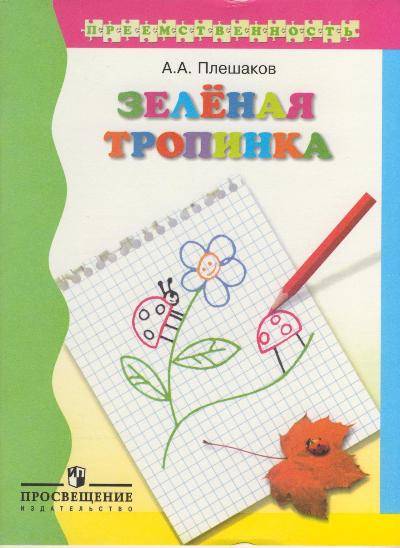 «Математические ступеньки», автор Волкова С. И.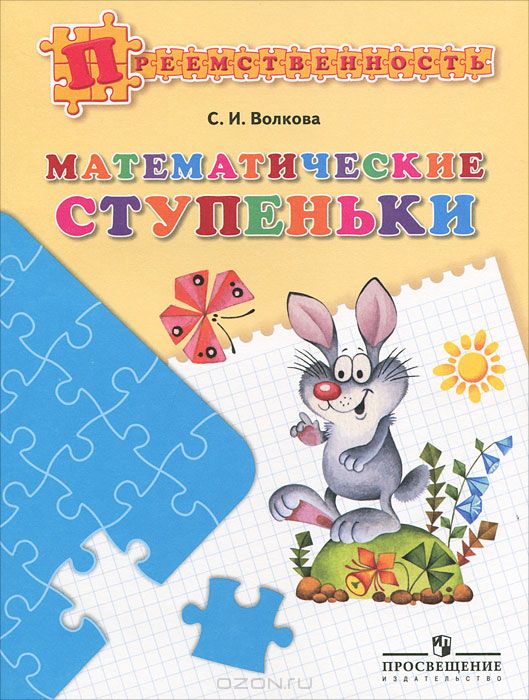 «От слова к букве», в  2-х  частях, автор Федосова Н. А.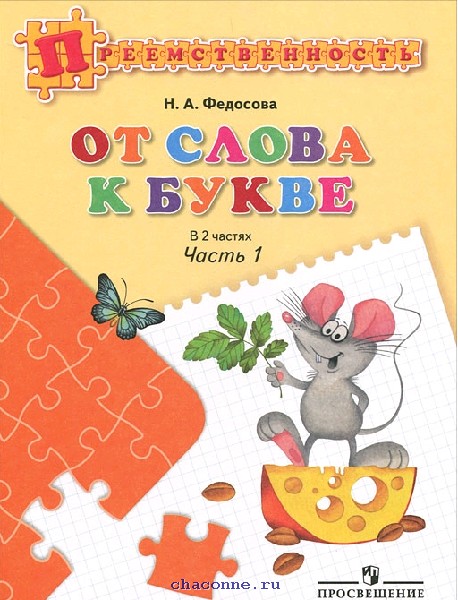 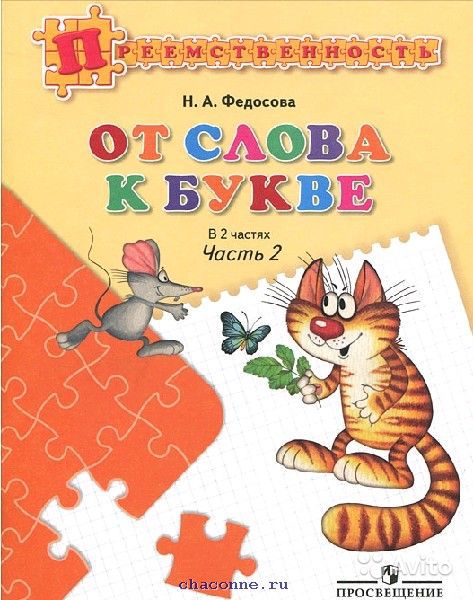 «Готов ли ваш ребенок к школе: пособие для родителей», автор Коваленко Е.В., Новик Е.А.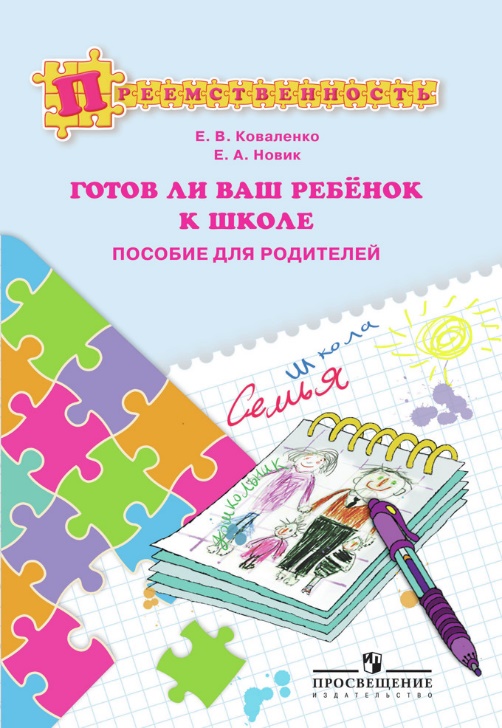 «Школьный старт: Диагностическая тетрадь готовности к обучению в школе», автор Беглова Т.В.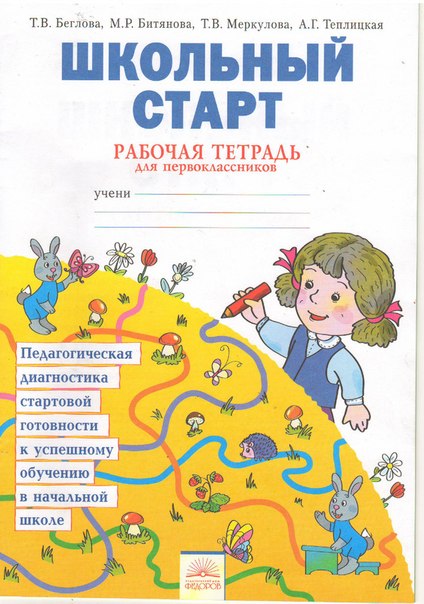 